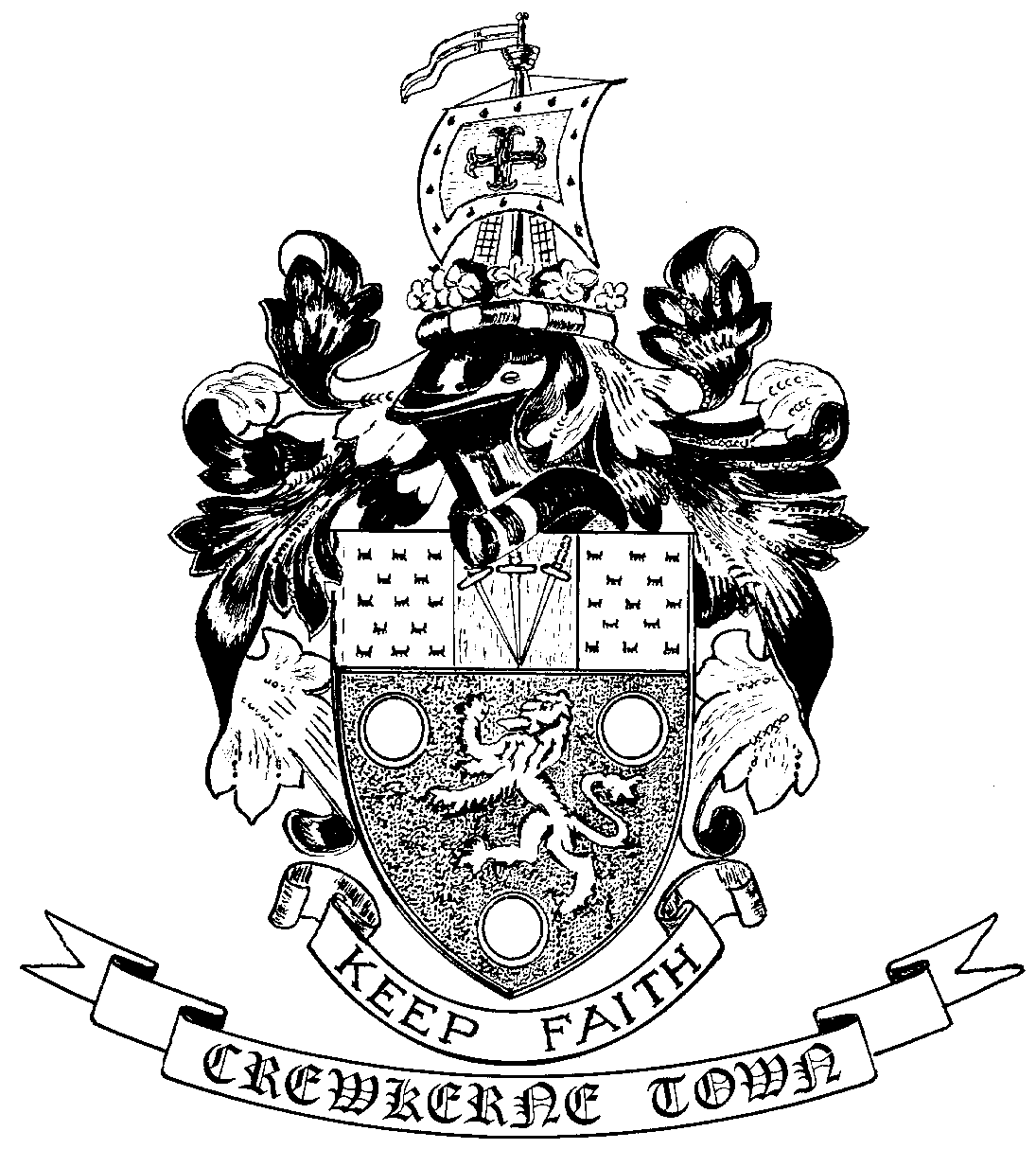 	CREWKERNE TOWN COUNCILTOWN MARKET SQUARECREWKERNE TA18 7LNTEL: 01460 74001Town Clerk: 							    	      Email:  towncouncil@crewkerne-tc.gov.ukPeter Davidson  								           www.crewkernetown.org/TownCouncil Councillors are hereby summoned and members of the press and public are invited to attend the next meeting of Planning and Highways Committee of Crewkerne Town Council, to be held in the Council Chambers, Market Square on Monday 12 December 2016 at 6.45 p.m.…………………….Peter Davidson, Town Clerk6 December 2016AGENDATo note apologies for absence.Open Forum: Questions may be put to the Committee during this Public ParticipationSession of up to 15 minutes and a maximum of 3 minutes per person.To confirm the minutes of the previous meeting on Monday 14 November 2016.Declarations of interest in items on the agenda.To receive the Deputy Clerk’s update report.To consider Planning Applications as per attached list.To receive planning decision notices from District Council.To receive any other Matters of Report (for information).Date of next meeting: Monday 9 January 2017 at 6.45pm in the Council Chamber.PLANNING AND HIGHWAYS COMMITTEE12 December 2016Item 6 – New Applications16/04666/ADV	The display of 4 No. non illuminated wall mounted directions signs. The George Shopping Centre, Market Square, Crewkerne,Somerset  TA18 7LUItem 7 – Decisions Received from District Council16/03209/OUT	The erection of 4 No. dwellings (outline).		Land Off Longstrings Lane, Broadshard Road,Crewkerne, SomersetPERMISSION REFUSED16/03786/FUL	Installation of patio doors.		43 Cowen Close, Crewkerne, Somerset  TA18 8JF		PERMISSION GRANTED WITH CONDITIONS16/04437/COL	Application for a Lawful Development Certificate for an existing porch extension on side elevation and single storey flat roof extension on rear elevation164 Park View, Crewkerne, Somerset  TA18 8JJ
	CERTIFICATE OF LAWFUL DEVELOPMENT GRANTED16/04534/FUL	Erection of two storey side extension to dwellinghouse		2 Curriott Hill Road, Crewkerne, Somerset  TA18 8BW		PERMISSION GRANTED WITH CONDITIONSPlease note that the Town Council is a Statutory Consultee for Planning Applications and as such does not make the final decision on any application. Any decisions and comments this Committee makes will be fed into the planning process and added to the report by the Planning Officer. South Somerset District Council is the Planning Authority and will issue the final decision notice (Planning Determination) once their investigations into the application, consultation period and decision making process has been completed.